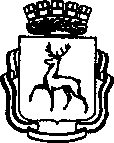 АДМИНИСТРАЦИЯ ГОРОДА НИЖНЕГО НОВГОРОДАДЕПАРТАМЕНТ ОБРАЗОВАНИЯМУНИЦИПАЛЬНОЕ АВТОНОМНОЕОБЩЕОБРАЗОВАТЕЛЬНОЕ УЧРЕЖДЕНИЕ«Школа № 22с углубленным изучением отдельных предметов»603163  г. Нижний Новгород, ул. Верхне-Печерская, 5Ател (831) 460-17-77, 460-17-42http://school22nn.com/, school22nn@mail.ruПРИКАЗ  16. 09. 2019г.                                   №   46/1                                             г.Н.НовгородОб  организации комиссии по тиражированию материалов школьного  этапа Всероссийской олимпиады школьников  На основании приказа главы администрации  Нижегородского района Нижнего Новгорода №153 от 12.09.2019г. «Об организации и проведении школьного этапа всероссийской олимпиады в 2019-2020 учебном году».ПРИКАЗЫВАЮ:Создать комиссию по тиражированию материалов школьного этапа Всероссийской олимпиады школьников в составе председателя комиссии Глуховой Е.А., членов Комиссии Печниковой Е.В., Кубышкиной Л.Т., Веселовой Т.В.Возложить на членов комиссии по тиражированию материалов обеспечение необходимого количества индивидуальных пакетов  ко всем олимпиадам школьного этапа ;Возложить на членов комиссии ответственность за   неразглашение текстов заданий до момента начала проведения олимпиадУтвердить порядок передачи пакета с текстами заданий муниципального этапа олимпиады за 2 часа до утвержденного времени начала школьного этапа олимпиадыДиректор                                       А.К.ПрохожевПриложение 1 к приказу № 46/1Наименование школьного этапа олимпиадыОтветственный за получение материалов школьного этапа олимпиадыДата печати олимпиадных материаловРосписи членов комиссии1БиологияГлухова Е.А.Глухова Е.А.1БиологияГлухова Е.А.Кубышкина Л.Т.1БиологияГлухова Е.А.Печникова Е.В.1БиологияГлухова Е.А.Веселова Т.В.2ГеографияГлухова Е.А.Глухова Е.А.2ГеографияГлухова Е.А.Кубышкина Л.Т.2ГеографияГлухова Е.А.Печникова Е.В.2ГеографияГлухова Е.А.Веселова Т.В.3АстрономияИПравоГлухова Е.А.Глухова Е.А.3АстрономияИПравоГлухова Е.А.Кубышкина Л.Т.3АстрономияИПравоГлухова Е.А.Печникова Е.В.3АстрономияИПравоГлухова Е.А.Веселова Т.В.4 Русский языкГлухова Е.А.Глухова Е.А.4 Русский языкГлухова Е.А.Кубышкина Л.Т.4 Русский языкГлухова Е.А.Печникова Е.В.4 Русский языкГлухова Е.А.Веселова Т.В.5ЭкономикаГлухова Е.А.Глухова Е.А.5ЭкономикаГлухова Е.А.Кубышкина Л.Т.5ЭкономикаГлухова Е.А.Печникова Е.В.5ЭкономикаГлухова Е.А.Веселова Т.В.6Информатика и ИКТГлухова Е.А.Глухова Е.А.6Информатика и ИКТГлухова Е.А.Кубышкина Л.Т.6Информатика и ИКТГлухова Е.А.Печникова Е.В.6Информатика и ИКТГлухова Е.А.Веселова Т.В.7МатематикаГлухова Е.А.Глухова Е.А.7МатематикаГлухова Е.А.Кубышкина Л.Т.7МатематикаГлухова Е.А.Печникова Е.В.7МатематикаГлухова Е.А.Веселова Т.В.8Английский языкГлухова Е.А.Глухова Е.А.8Английский языкГлухова Е.А.Кубышкина Л.Т.8Английский языкГлухова Е.А.Печникова Е.В.8Английский языкГлухова Е.А.Веселова Т.В.9ИсторияГлухова Е.А.Глухова Е.А.9ИсторияГлухова Е.А.Кубышкина Л.Т.9ИсторияГлухова Е.А.Печникова Е.В.9ИсторияГлухова Е.А.Веселова Т.В.10физикаГлухова Е.А.Глухова Е.А.10физикаГлухова Е.А.Кубышкина Л.Т.10физикаГлухова Е.А.Печникова Е.В.10физикаГлухова Е.А.Веселова Т.В.11ОБЖГлухова Е.А.Глухова Е.А.11ОБЖГлухова Е.А.Кубышкина Л.Т.11ОБЖГлухова Е.А.Печникова Е.В.11ОБЖГлухова Е.А.Веселова Т.В.12ЛитератураГлухова Е.А.Глухова Е.А.12ЛитератураГлухова Е.А.Кубышкина Л.Т.12ЛитератураГлухова Е.А.Печникова Е.В.12ЛитератураГлухова Е.А.Веселова Т.В.13ХимияГлухова Е.А.Глухова Е.А.13ХимияГлухова Е.А.Кубышкина Л.Т.13ХимияГлухова Е.А.Печникова Е.В.13ХимияГлухова Е.А.Веселова Т.В.14ОбществознаниеГлухова Е.А.Глухова Е.А.14ОбществознаниеГлухова Е.А.Кубышкина Л.Т.14ОбществознаниеГлухова Е.А.Печникова Е.В.14ОбществознаниеГлухова Е.А.Веселова Т.В.15ТехнологияГлухова Е.А.Глухова Е.А.15ТехнологияГлухова Е.А.Кубышкина Л.Т.15ТехнологияГлухова Е.А.Печникова Е.В.15ТехнологияГлухова Е.А.Веселова Т.В.16МХКГлухова Е.А.Глухова Е.А.16МХКГлухова Е.А.Кубышкина Л.Т.16МХКГлухова Е.А.Печникова Е.В16МХКГлухова Е.А.Веселова Т.В..17Физическая культураГлухова Е.А.Глухова Е.А.17Физическая культураГлухова Е.А.Кубышкина Л.Т.17Физическая культураГлухова Е.А.Печникова Е.В.17Физическая культураГлухова Е.А.Веселова Т.В.